Section D.  Claims EstablishmentOverview  1.  VBMS Claim Establishment Exclusions2.  Establishing Claims3.  Establishing Apportionment Claims4.  Establishing a Request for a Hearing5.  Procedures for VBMS Claims Establishment6.  Procedures for Share Claims Establishment7.  Exhibit:  Segmented Lane Assignment CriteriaIn This SectionThis section contains the following topics:TopicTopic Name1Veterans Benefits Management Systems (VBMS) Claim Establishment Exclusions2Establishing Claims in VBMS and Share3Establishing Apportionment Claims4Establishing a Request for a Hearing5Procedures for VBMS Claims Establishment6Procedures for Share Claims Establishment7Exhibit:  Segmented Lane Assignment CriteriaIntroductionThis topic contains information about the establishment of claims excluded from VBMS, includingtypes of claims excluded from VBMS, andprocessing appeals and paper claims in VBMS.Change DateJune 30, 2015a.  Types of Claims Excluded From VBMSUse the Veterans Benefits Management System (VBMS) to establish all original and subsequent claims for compensation, andall claim types for which a VBMS record already exists. Note:  If there is no VBMS record, establish the following claim types using Share (legacy systems)pension claimthe claimant is not the Veteran, including survivor benefits claims, such asDependency and Indemnity Compensation (DIC)Survivors Pensionaccrued benefits, andburial claimdual (compensation and pension) claimpending paper claim, including any new claim filed while a paper claim is pendingall Sensitive 8 level cases, includingwitness protection cases, andclassified claims, anda claim or Work Item for which the claimant has a Department of Veterans Affairs (VA) appointed fiduciary.  Important:  Review both the VBMS and Virtual VA electronic claims folder (eFolder) for Paperless Claims Processing (PLCP) claims until historical evidence in Virtual VA is migrated into VBMS.Reference:  For more information on uploading to the VBMS eFolder, see M21-1, Part III, Subpart ii, 4.G.2.b.  Processing Appeals and Paper Claims in VBMSPending paper claims are excluded from VBMS processing.  Appeals are not excluded from VBMS processing.  Unlike pending paper claims, appeals have not been previously controlled with end products (EPs), therefore a pending appeal can be scanned into VBMS.Use the table below to determine whether an appeal or paper claim should be controlled in VBMS.If there is…And the RO receives…Then…no claim pendinga paper appeal send the appeal for scanning, and control the appeal in VBMS.a claim pending in VBMSa paper appeal send the appeal for scanning, and control both the claim and the appeal in VBMS.a paper appeal pendinga paper claim, ora new notice of disagreement (NOD) send the folder for scanning, and control both the claim and the appeal(s) in VBMS.Reference: For more information on establishing appeals, see M21-1, Part III, Subpart ii, 3.E.a paper claims folder, and a Court of Appeals for Veterans Claims (CAVC) hold due to an appealable BVA decisiona paper claim, ora new NODcontrol the claim or appeal in VBMS but do not send the appeal and claim for scanning for 180 days (the CAVC hold period).Exception:  If establishing the claim under a payee code other than 00, use Share to control the claim or appeal.Reference:  For more information on special handling of BVA decision files, see M21-1, Part III, Subpart ii, 4.I.1.Important:  Appeals must also be controlled in Veterans Appeal Control and Locator System (VACOLS) regardless of whether the claims folder is paper or electronic.IntroductionThis topic contains information about establishing claims, includingpreparing for claims establishmentdetermining the end product (EP) for original and supplemental claimsestablishing claims in VBMSdescription of claim information fields in VBMS, and establishing claims in Share.Change DateSeptember 25, 2015a.  Preparing for Claims EstablishmentThe table below describes the stages of claims establishment and the references for guidance on these actions.StepActionReference1Review the VBMS exclusions to determine the system in which to place the claim under control.M21-1, Part III, Subpart ii, 3.D.1.a.2Check for a previously established claims folder number.M21-1, Part III, Subpart ii, 3.A.1.d.3Determine the current claims folder format and request scanning of paper claims folders.M21-1, Part III, Subpart ii, 3.B.1.f, andM21-1, Part II, Subpart ii, 3.B.1.h.4Establish a claims folder in VA systems (if necessary).M21-1, Part III, Subpart ii, 3.B.2.Important:  Establish EP control only upon receipt of a substantially completed form.Reference: For more information on processing an Intent to File (ITF) and Incomplete ITFs, see M21-1, Part III, Subpart ii, 2.C.b.  Determining the EP for Original and Supplemental ClaimsTo administer proper EP control for rating-related claims, determine if the claimant previously filed for benefits (making the current claim supplemental), oris filing an initial (original) claim.Follow the steps in the table below to determine if a claim should be controlled with an original or supplemental EP.StepAction1Open Share.2Select the CORPORATE INQUIRY command.Enter the claimant’s Social Security number (SSN) or claims folder number into the FILE NUMBER OR SSN field.Select SUBMIT.3Select AWARDS/RATING from the MENU bar.Select the RATING INFORMATION tab.Has the claimant already received any rating determinations?If yes, use a supplemental rating EP from the 020 series.If no, go to Step 4.Note:  For more information on establishing a request for reconsideration, see M21-1, Part III, Subpart ii, 2.F.1.b.4Select READY.Select the Beneficiary Identification & Records Locator Subsystem (BIRLS) INQUIRY command, andSelect the INACTIVE COMP & PEN tab.Are there any entries in theDIAGNOSTIC tableENTITLEMENT CODE field, orReason for Termination or Disallowance field?Illustration: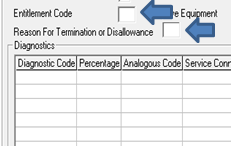 If yes, use a supplemental rating EP from the 020 series.If no, use an original rating EP from the 110 series, if there are seven or fewer claimed contentions, or 010 series, if there are eight or more claimed contentions.Note:  For full guidance on proper EP control, see M21-4, Appendix B.c.  Establishing Claims in VBMSFollow the steps in the table below to establish a claim in VBMS.StepAction1Search for the Veteran in VBMS bylogging into VBMSentering the claimant’s claims folder number in the Global search bar, andselecting OPEN PROFILE. 2Begin claims establishment by choosing NEW CLAIM from the ACTIONS drop down menu.Illustration: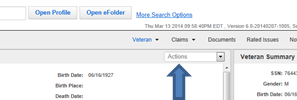 3On the NEW CLAIM screen verify the followingthe claimant’s first and last names are correctthe CONTACT INFORMATION field is current (update as needed), including theaddresstelephone number, ande-mail, and check for open claims in the EXISTING CLAIMS field.Note:  If a rating claim is already pendingupdate the contentions, and manage evidence.References:  For more information onmanaging evidence in VBMS, see the VBMS Job Instruction Sheet - Manage Evidenceprocessing name changes, see M21-1, Part III, Subpart ii, 3.C.2, andreceiving notice of a change of address or direct deposit, seeM21-1, Part III, Subpart ii, 3.C.1.aM21-1, Part III, Subpart ii, 3.C.1.b, andM27-1, Part I, 3.12.4Using the table below, complete the CLAIM INFORMATION field. Reference  For a complete description of the CLAIM INFORMATION field options, see M21-1, Part III, Subpart ii, 3.D.2.d.5Select SUBMIT.6VBMS will ask if the claim was submitted on a VA Form 21-526EZ, Application for Disability Compensation and Related Compensation Benefits, dated August 2011 or later.  If no is selected, a Section 5103 notice will generate.  Print this letter and send it to the claimant.   If yes is selected, VBMS will transition to the CONTENTIONS screen.7Enter the claimant’s contentions.  Select add contention. Type the claimed condition into the CONTENTION field.Using the drop down menu, populate the CLASSIFICATION field.Enter the date of contention.In the TYPE field, use the drop down menu to indicate if the claimed contention  is newincreasereopen, orsecondary.Select any appropriate special issues, to include thesegmented lane, orFully Developed Claims (FDCs) election. Select Save and add to add more contentions, or Save when all contentions have been entered.8Use the table below to document the claims establishment process.9Return to the VETERAN PROFILE screen, and select MANAGE EVIDENCE in the drop down actions box.Illustration:Select update unsolicited to add each piece of mail or mail packet received.Reference: For more information on updating unsolicited mail, see the VBMS Job Instruction Sheet - Manage Evidence.Note:  A BIRLS record exists for each Veteran or other beneficiary for whom one of the following types of files has been established CLAIMSNODCH 35VR&E, and CH 30.References: For a flowchart illustrating the VBMS establishment process, see M21-1, Part III, Subpart ii, 3.D.5.b.For more information onclaims folder establishment in VA systems, see M21-1, Part III, Subpart ii, 3.B.2confirming a BIRLS record exists and BIRLS ADD, seeM21-1, Part III, Subpart ii, 3.B.2 M21-1, Part III, Subpart ii, 3.A.1.d, and the Share User’s Guidevalidating in the Control of Veterans Records System (COVERS) and requesting folders, see M21-1, Part III, Subpart ii, 3.B.1controlling appeals and determining if claimed contentions are controlled under an Active NOD, see M21-1, Part III, Subpart ii, 3.E, andestablishing a request for reconsideration, see M21-1, Part III, Subpart ii, 2.F.1.b.d.  Description of Claim Information Fields in VBMSSee the table below for a description of each available section for the CLAIM INFORMATION field in VBMS.Field NameDescriptionALLOW POA ACCESS TO DOCUMENTSCheck the box in this field if there is a valid VA Form 21-22, Appointment of Veterans Service Organization as Claimant’s Representative, orVA Form 21-22a, Appointment of Individual as Claimant’s Representative.References:  For more information onprocessing power of attorney (POA) appointments, see M21-1, Part III, Subpart ii, 3.C.4, andupdating electronic systems for POA, see M21-1, Subpart ii, 3.C.6.BENEFIT TYPESelect the appropriate radio button for eitherC&P LIVE, orC&P DEATH.Note:  Currently, processing of compensation and pension claims for survivors benefit(s) is a VBMS exclusion.Reference:  For more information on VBMS exclusions, see M21-1, Part III, Subpart ii, 3.D.1.a.CLAIM TYPESelect the appropriate radio button for eitherCLAIM, orPRE-DISCHARGE.Reference:  For more information on establishing pre-discharge claims, see M21-1, Part III, Subpart i, 2.A.2.DATE OF CLAIMFor claims establishment purposes, the date of claim is the earliest date of receipt in any VA facility, to include eBenefits and scanning vendor sites.  Identify this date from the earliest VA date stamp or equivalent.References:  For more information on date of claim regardingITF and informal claims, see M21-1, Part III, Subpart ii, 2.C.1original claims, see M21-1, Part III, Subpart ii, 2.B.3.fcorrect date of claim, see M21-4, Appendix B definition of date of receipt, see 38 CFR 3.1identifying date of receipt, to include documents received in the Centralized Mail (CM) Portal, see M21-1, Part III, Subpart ii, 1.C.1, andpre-discharge claim date of claim, see M21-1, Part III, Subpart i, 2.A.2.EP & CLAIM LABELSelect the appropriate EP and claim label based on the correspondence being processed.Note:  Choose the claim label that best describes the claim includingspecial missions (e.g. Pension, Pre-Discharge, etc.)claim characteristics (dual, reopen, increase, secondary, new herbicide presumptive, child incapable of self-support, etc.), andnumber of contentions.Reference:  For more information on EPs, see M21-4, Appendix B.GULF WAR REGISTRY PERMITCheck the box in the GULF WAR REGISTRY PERMIT field when claimants indicate they were included in the Veterans Heath Administration (VHA) Persian Gulf Health Registry.INTAKE SITEThis is a required field if pre-discharge is selected in the CLAIM TYPE field.  Choose the proper intake site.Reference:  For more information on intake sites, see M21-1, Part III, Subpart I, 2.B.1.aMODIFIERThe default third digit modifier is zero.  Select a third digit modifier other than zero if the claim corresponds to any special missions listed on the table in M21-4, Appendix B.PAYEESelect the appropriate payee code.Note:  Currently, processing claims for which the payee is not the Veteran is a VBMS exclusion.  Establishing a claim for a non-Veteran in VBMS with Payee Code 00 will erroneously replace the Veteran’s name in the corporate record.  Reference:  For more information on VBMS exclusions, see M21-1, Part III, Subpart ii, 3.D.1.a.POASelect the proper radio button, includingNONEVSO, orPRIVATE.POA CODEIf VSO or PRIVATE is selected in the POWER OF ATTORNEY (POA) field, entry of a POA code becomes mandatory.References:  For more information onprocessing POA appointments, see M21-1, Part III, Subpart ii, 3.C.4updating electronic systems for POA, see M21-1, Subpart ii, 3.C.5, and POA codes, see M21-1, Part III, Subpart ii, 3.C.6.SEGMENTED LANEAssign claims to the proper segmented lane using the lane criteria in M21-1, Part III, Subpart ii, 3.D.7.a.STATIONStation will default to the VBMS user’s sign in station.SUPPRESS ACKNOWLEDGEMENT LETTERThe SUPRESS ACKNOWLEDGEMENT LETTER field is selected by default.SUSPENSE DATESuspense date is an optional field automatically set by VBMS in accordance with business rules if left blank.  SUSPENSE REASONSuspense reason is an optional field automatically set by VBMS in accordance with business rules if left blank.  e.  Establishing Claims in ShareFollow the steps in the table below to establish a claim in Share. StepAction1Does a BIRLS record exists?If yes, go to Step 2.If no create a record using the BIRLS ADD command, and go to Step 2.Important:  To prevent the establishment of a duplicate claims (DUPC) folder, follow the guidance in M21-1, Part III, Subpart ii, 3.A.1.d.2Has the record been validated in COVERS?If yes, go to Step 3.If no request the claims folder, and go to Step 3.3Select the CLAIMS ESTABLISHMENT C+P command on the Share READY screen and using the table below, submit the information needed to start the claims establishment process in Share.Illustration: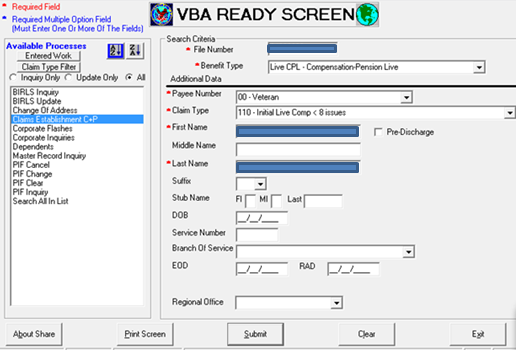 Note:  The command establishes a pending issue file (PIF) control for a pending claim or appeal.  4On the Veteran’s identification data (VID) screen complete the following as appropriatereview the data for accuracy and completenesscorrect any erroneous data and enter any missing data, andselect Continue Establishment.Illustration: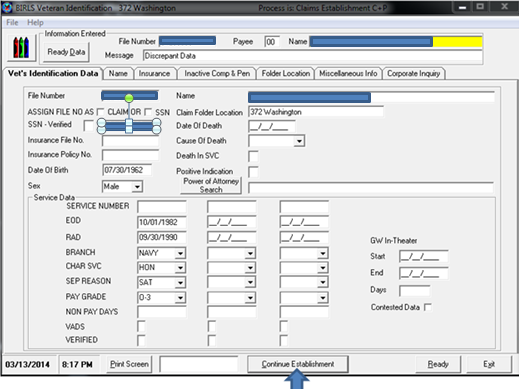 5Use the table below to complete the PENDING ISSUE/CORPORATE CONTROL ESTABLISHMENT screen.6Select CREATE ESTABLISHMENT.7Update any appropriate corporate flashes, as necessary.Reference:  For more information on updating corporate flashes, see the Share User’s Guide.8Open the Veteran’s record in VBMS and from the CLAIMS drop down menu select CLAIM ESTABLISHED IN SHARE. 9Enter the Veteran’s claimed contentions.  For each contentionselect ADD CONTENTION and type the contention into the first boxselect the classificationenter the date of contention, which will be the date the claim for the contention was receivedselect NEW for original claimsselect any appropriate special issues and corresponding lane by selecting the plus sign on the far right  select FULLY DEVELOPED CLAIMS (FDCs), if applicable select SAVE AND ADD to add more contentions, andselect SAVE when all contentions have been entered.10Return to the VETERAN Profile screen.Select MANAGE EVIDENCE in the drop down actions box.Illustration:11Select UPDATE unsolicited to add each piece of mail or mail packet received.Illustration: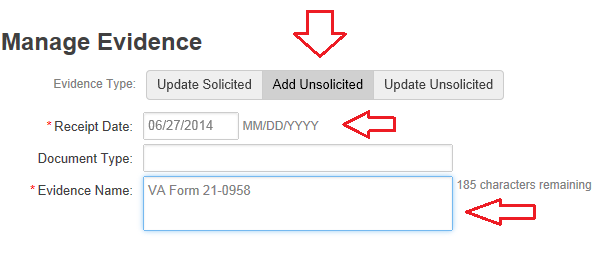 Reference:  For more information on unsolicited mail, see the VBMS Job Instruction Sheet - Manage Evidence.12Use the table below to document the claims establishment process.13Route for scanning or to appropriate location.Reference:  For more information on scanning and claim routing, see M21-1, Part III, Subpart ii, 3.B.1.Important:  Establish EP control only upon receipt of a fully completed claim.VACOLS must be checked to determine if the contentions claimed, if applicable, are controlled under an active appeal. Note:  A BIRLS record exists for each Veteran or other beneficiary for whom one of the following types of files has been establishedCLAIMSNODCH 35VR&E, and CH 30.References:  For more information on processing an ITF and incomplete ITFs, see M21-1, Part III, Subpart ii, 2.C.1the Share establishment mail process, see M21-1, Part III, Subpart ii, 3.D.7claims folder establishment in VA systems, see M21-1, Part III, Subpart ii, 3.B.2 confirming a BIRLS record exists and BIRLS ADD, see M21-1, Part III, Subpart ii, 3.B.2 M21-1, Part III, Subpart ii, 3.A.1.d, and the Share User’s Guidevalidating in COVERS and requesting folders, see M21-1, Part III, Subpart ii, 3.B.1controlling appeals and determining if claimed contentions are controlled under an active appeal, see M21-1, Part III, Subpart ii, 3.E, andestablishing a request for reconsideration, see M21-1, Part III, Subpart ii, 2.F.Change DateAugust 24, 2015a.  Establishing  Apportionment Claims in ShareAn apportionment claim can be filed against the Veteran’s benefit. Follow the steps in the table below to establish an apportionment claim in Share.StepAction1Enter the Veteran’s file number in Share.2Access the Corporate Record.3Select the All Relationships tab.Is the spouse making the apportionment claim listed under the ALL RELATIONSHIPS tab?If yesmake note of the spouse’s full namedate of birth (DOB)SSN, andgo to Step 4.If noselect READY, and go to Step 5 to establish an EP 130 for the Veteran under payee code 00.4Select READY.5Select Claims Establishment C&P from the left column, thenselect LIVE CPL for Benefit Typeselect PAYEE 10 for Payee Number, unless different as noted above in Step 3select 130 – APPORTIONMENT for Claim Typeenter the first and last names of the claimant (spouse)for Stub name, enter first initial, middle initial and first five letters of the last name of the Veteran, andselect Submit.Reference:  For more information on appropriate EPs, see M21-4, Appendix B.6Select Continue Establishment on the next screen.7Enter the following on the Pending Issue/Corporate Control Establishment screenaddress of the claimantphone number, if one is listeddate of claim, and section number 21, andSSN and DOB of the claimant.Select CREATE ESTABLISHMENT.Important:  If the apportionment claim is for a child, with the custodian as requestor, enter the child as the claimant.  For the address, change the first line to read C/O [CUSTODIAN’S NAME].8Open VBMS.Enter the Veteran’s SSN or file number in the GLOBAL SEARCH bar.Select OPEN PROFILE.9Select MANAGE EVIDENCE in the drop down actions box.Illustration:10Select update unsolicited to add each piece of mail or mail packet received.Illustration:Reference: For more information on unsolicited mail, see the VBMS Job Instruction Sheet - Manage Evidence.11Go to CONTENTIONS, and enter Apportionment Claim with a Miscellaneous classification.12Select Save.Reference:  For more information on establishing claims in Share, see  the Share User’s Guide, andM21-1, Part III, Subpart ii, 3.D.2.e.Change DateAugust 24, 2015a.  Establishing –Requests for a Hearing Upon request, a claimant is entitled to a hearing at any time, on any issue involving a claim.Follow the steps below to control a request for a hearing in VBMS.StepAction1Open the claimant’s profile in VBMS, and select New Claim from the ACTIONS drop down menu.2When necessary, update the claimant’s information, includingADDRESSTELEPHONE NUMBER, andPOWER OF ATTORNEY (POA).3Is there an active appeal pending?4Did the claimant request a hearing with a DRO?5Enter the earliest date of receipt of the request for a hearing in the DATE OF CLAIM field.6Use the table below to determine the proper segmented lane.7Select SUBMIT.8From the PROFILE screen, select MANAGE EVIDENCE in the ACTIONS drop down menu.Illustration:9Select ADD unsolicited to add each piece of mail or mail packet received.Illustration:Reference: For more information on unsolicited mail, see the VBMS Job Instruction Sheet - Manage Evidence.IntroductionThis topic contains information on the procedures for VBMS claims establishment, including atable providing the procedures for VBMS claims establishment, andflowchart providing the procedures for VBMS claims establishment.Change DateAugust 24, 2015a.  Table Providing the Procedures for VBMS Claims EstablishmentFollow the steps in the table below when establishing a claim in VBMS.StepAction1Is the claim on the VBMS exclusion list?If yes establish the claim in SHARE, and proceed no further.If no, go to Step 2. References:  For more information onthe VBMS exclusion list, see M21-1, Part III, Subpart ii, 3.D.1.a, andestablishing a claim in Share, see M21-1, Part III, Subpart ii, 3.D.2.e.2Is there a previously established claims folder number?If yes, go to Step 3.If no assign a claim number, andgo to Step 3.References:  For more information onpreviously established claims folder numbers, see M21-1, Part III, Subpart ii, 3.A.1.d, andassigning a claim number, see M21-1, Part III, Subpart ii, 3.A.1.f.3Does a claims folder need establishment in VA systems?If yesmanually establish the claims folder in VA systems, andgo to Step 5.If no, go to Step 4.References:  For more information onwhen to establish a claims folder in VA systems, see M21-1, Part III, Subpart ii, 3.B.2.a, andmanually establishing a claims folder in VA systems, see M21-1, Part III, Subpart ii, 3.B.2.c.4Determine the current claims folder format and request scanning (if necessary).Reference:  For more information on determining the current claims folder format, see M21-1, Part III, Subpart ii, 3.B.1.f and h.5Establish the claim in VBMS, in accordance with M21-1, Part III, Subpart ii, 3.D.2.c.b.  Flowchart Providing the Procedures for VBMS Claims EstablishmentFollow the procedures contained in the flowchart below when establishing claims in VBMS.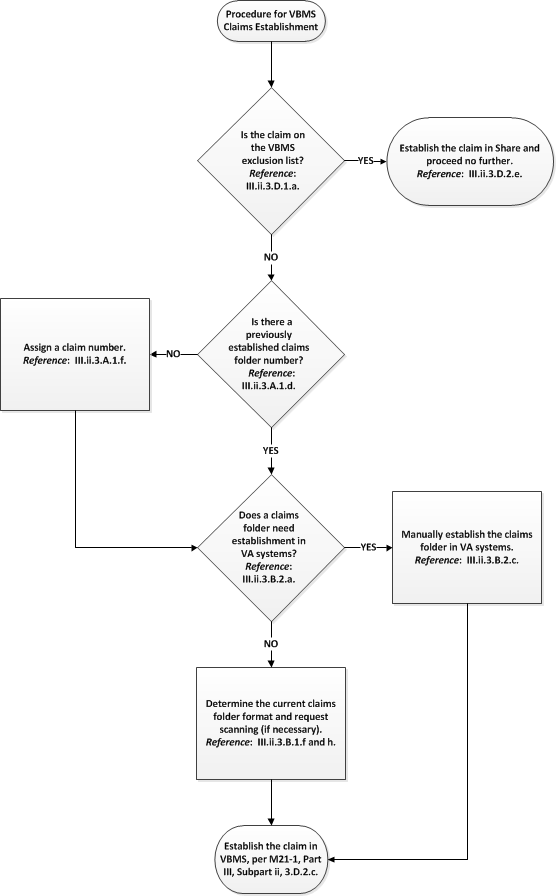 IntroductionThis topic contains information on the procedures for Share claims establishment, including a table providing the procedures for Share claims establishment, andflowchart providing the procedures for Share claims establishment.Change DateAugust 24, 2015a.  Table Providing the Procedures for Share Claims Establishment Follow the steps in the table below when establishing claims in Share.StepAction1Is the claim on the VBMS exclusion list?If yes, go to Step 2.If noestablish the claim in VBMS, and proceed no further.References:  For more information onthe VBMS exclusion list, see M21-1, Part III, Subpart ii, 3.D.1.a, andestablishing a claim in VBMS, see M21-1, Part III, Subpart ii, 3.D.2.c.2Is there a previously established claims folder number?If yes, go to Step 3.If no assign a claim number, andgo to Step 3.References:  For more information onpreviously established claims folder numbers, see M21-1, Part III, Subpart ii, 3.A.1.d, andassigning a claim number, see M21-1, Part III, Subpart ii, 3.A.1.f.3Does a claims folder need establishment in VA systems?If yesmanually establish a claims folder in VA systems, andgo to Step 5.If no, go to Step 4.References:  For more information onwhen to establish a claims folder in VA systems, see M21-1, Part III, Subpart ii, 3.B.2.a, andmanually establishing a claims folder in VA systems, see M21-1, Part III, Subpart ii, 3.B.2.c.4Determine the current claims folder format and request scanning (if necessary).Reference:  For more information on determining the current claims folder format, see M21-1, Part III, Subpart ii, 3.B.1.f and h.5Establish the claim in Share, in accordance with M21-1, Part III, Subpart ii, 3.D.2.e. b.  Flowchart Providing the Procedures for Share Claims EstablishmentFollow the procedures contained in the flowchart below when establishing claims in Share.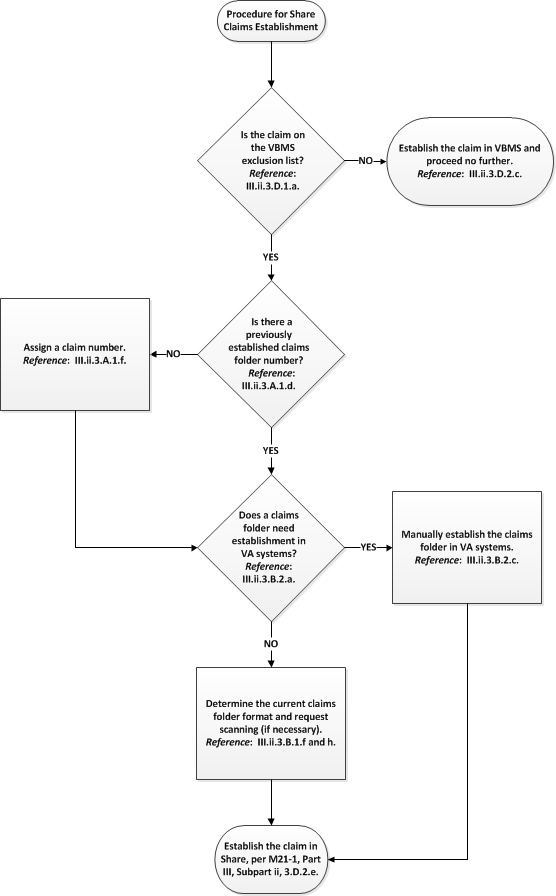 Change Date June 30, 2015a.  Segmented Lane CriteriaBelow is a graphic representation of the segmented lane assignment criteria.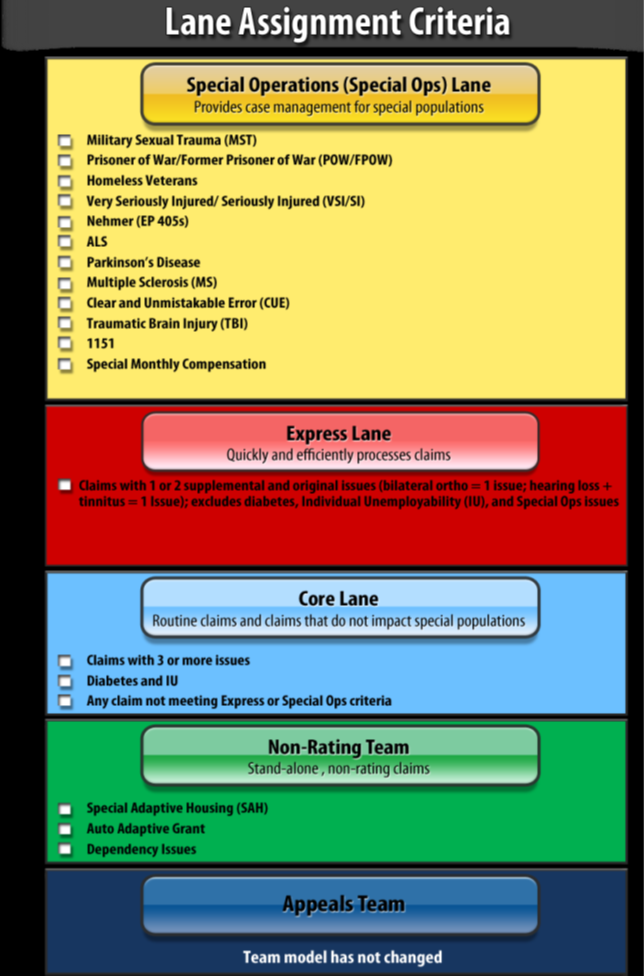 